T.C.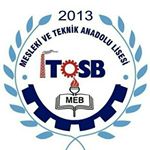 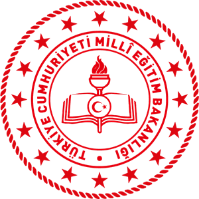 Tuzla KaymakamlığıİTOSB Mesleki ve Teknik Anadolu LisesiCEP TELEFONU TUTANAĞIDIR(Öğretmen Nüshası)	_________ sınıfı ___________ numaralı ______________________________ adlı öğrenci ________________________ tarih ve saatinde, öğretmenler kurulu kararınca belirlenen süre dışında cep telefonu açık ve/veya kullanırken tespit edilmiştir.	Öğretmenler kurulunca alınan, ders saatlerinde (öğle arası hariç) cep telefonlarının kapalı olması kararı gereğince öğrencinin cep telefonu alınarak idareye teslim edilmiştir.	İş bu tutanak iki nüsha hazırlanıp ____ /____ /_______ tarihinde tarafımızca kayıt altına alınmıştır.	   Teslim Eden		        	            	             Teslim Alan       (Öğretmen)			    	             (Müdür Yardımcısı)T.C.Tuzla KaymakamlığıİTOSB Mesleki ve Teknik Anadolu LisesiCEP TELEFONU TUTANAĞIDIR(İdare Nüshası)	_________ sınıfı ___________ numaralı ______________________________ adlı öğrenci ________________________ tarih ve saatinde, öğretmenler kurulu kararınca belirlenen süre dışında cep telefonu açık ve/veya kullanırken tespit edilmiştir.	Öğretmenler kurulunca alınan, ders saatlerinde (öğle arası hariç) cep telefonlarının kapalı olması kararı gereğince öğrencinin cep telefonu alınarak idareye teslim edilmiştir.	İş bu tutanak iki nüsha hazırlanıp ____ /____ /_______ tarihinde tarafımızca kayıt altına alınmıştır.	   Teslim Eden		        	            	             Teslim Alan       (Öğretmen)			    	             (Müdür Yardımcısı)